ANYASODOR 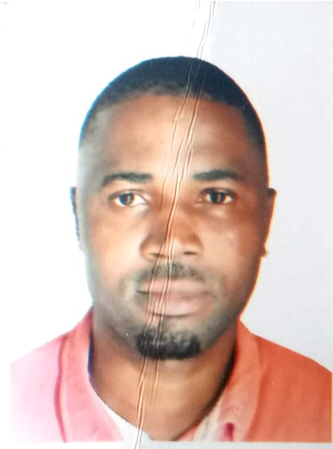 Address:	Dubai, U.A.EEmail: 	anyasodor.383701@2freemail.com PERSONAL DATAVisa Status:		Tourist VisaSex:                     	MaleNationality:     	NigerianKEY SKILLS& COMPETENCIESHaving a clear voice and excellent telephone manner.Able to work on own initiative as well as part of a team. Excellent spelling and grammar and a flexible hard working attitude.Excellent listening and verbal communication skills.General insurance procedural / product knowledge.Understand the regulatory, fair trading and competition rules relating to customerservice.Computer literate.Fluent in English and mother languageGood interpersonal relationsGood sales driving abilitiesExcellent Analytical skillsComputer skills with ability to use Ms-Office, excel, PowerPoint, Adobe packages, paint, CorelDraw .Good customer relations, innovative and motivation skillsA team player with good communications skills Creative and target driven.To carry out challenges of a present day employee, thereby helping to create organizational success and its betterment.To achieve set goals in any given task with maximum utilization of limited resources at a stipulated time.To work with team spirit to actualize the organizational objectives.To work with minimal supervision.To make meaningful impact in any organization where diligence, loyalty, hardwork, and a positive drive is highly appreciated.WORK EXPERIENCE/ACHIEVEMENTMar. 2013 – Aug.2017–Etisalat NigeriaPosition:Retail /Sales ExecutiveReporting To: ManagerRoles & Duties:Managing the brand Etisalat Nigeria Activities which includes General Administration, supervision of staff flowing store requirement, dealing with customer. Responsible for 2 brands giving the entire brand wise target to all the section. Responsible for Generating Sales & Achieving Sales Target. Supervision of Entire Sale Transaction.Strengthening the Sales of Etisalat Nigeria product through Distributors in Retail Counters.Conducting different type of Demonstration of product to enhance the client base.Taking feedback by endorsers and forwarding it to Company.Oct.  2011 - Oct. 2012	NYSC – Zenith Bank NigeriaPosition: Customer serviceRoles & Duties: Managing all retail and online related customer contacts.Providing quality responses to customer contacts in person, telephone & email.Dealing with enquiries & answering calls from new and existing customers.Suggesting solutions to customers in a positive manner.Dealing with all escalated complaints and enquiries efficiently and effectively.Communicate promptly any information to customers about their orders.Helping customers to register online and/or to process their orders.Giving customers information about company services and products.Building relationships with customers.
2008-2011	GTBank Nigeria– Industrial Training	Position: Customer care supportRoles & Duties:	Managing all retail and online related customer contacts.Handling customer issues related to ATM cardHelping customers to register online and/or to process their orders.New account opening for customersHobbies:Reading, Travelling, Meeting people.Referees: Available on request.